                   Вакантные места для приема (перевода) 
                            в 2019-2020 учебном году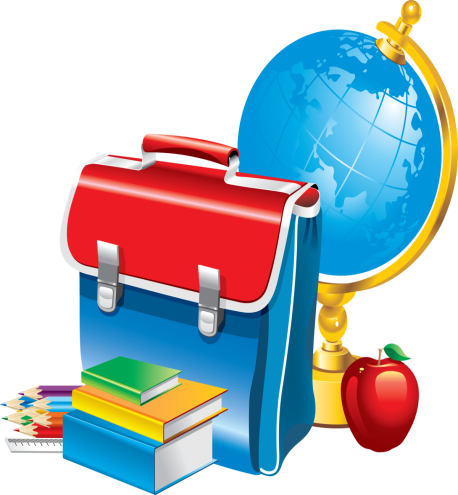 (информация актуальна на 01.09.2019 г.)Вакантные места для приема в 1 класс 
2020-2021 учебного года
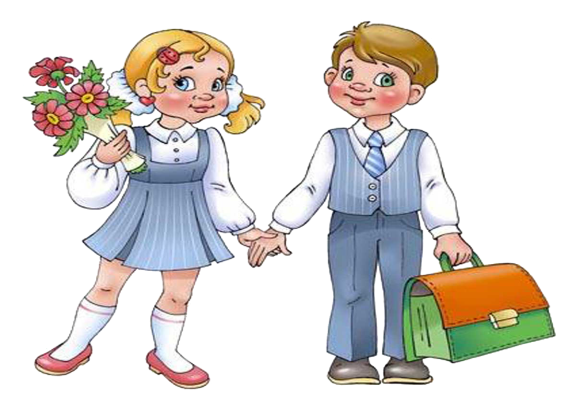     Классы       Кол-во свободных мест   
для приёма заявлений1 а класс7 мест1 б класс7 мест2 класс 10 мест3  класс0 мест4 А класс10 мест4 Б класс10 мест5  а класс11 мест5 б класс12 мест6 классы13 мест7 классы13 мест8 классы 11 мест9 классы14 мест10 классы12 мест11 классы12 мест    Классы   Количество свободных мест   
для приёма заявленийКоличество принятых заявлений1 класс30 мест0